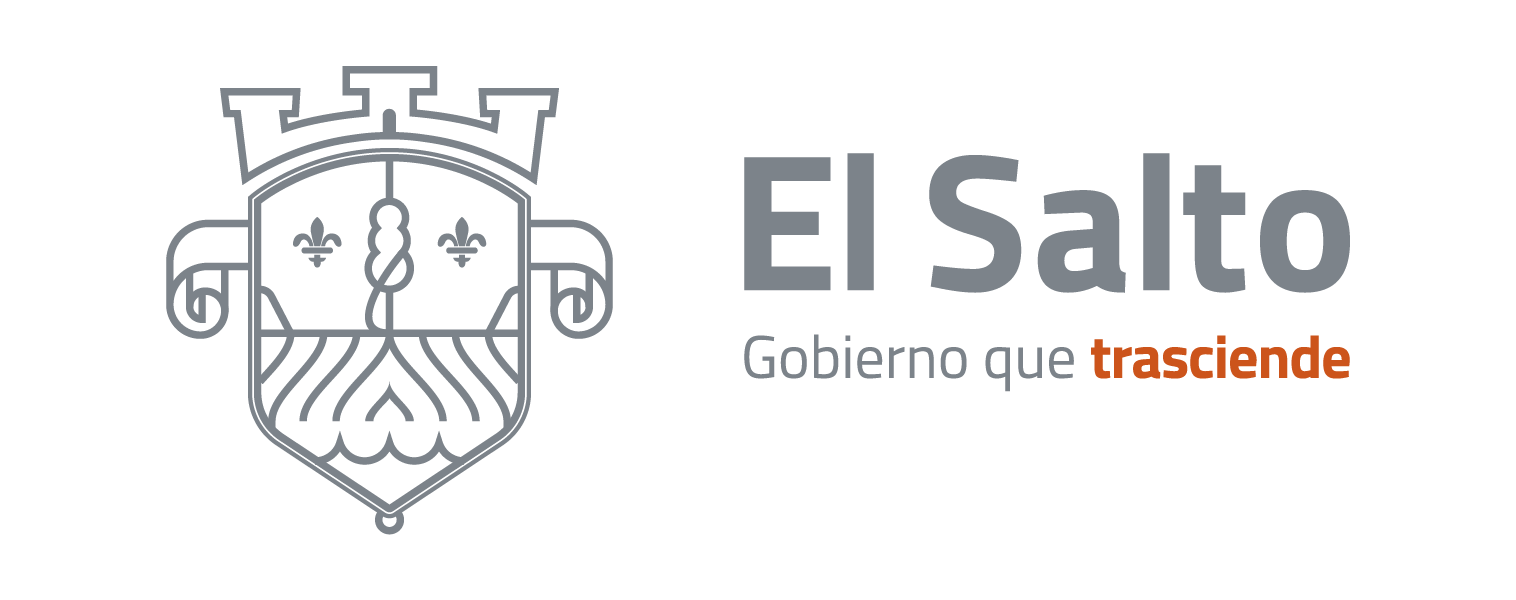 PROGRAMA ANUAL DE TRABAJO DE LA COMISIÓN EDILICIA PERMANENTEDE REGISTRO CIVIL.PROGRAMA DE LA COMISIÓN EDILICIA PERMANENTE DE “REGISTRO CIVIL”.MARCO NORMATIVO:Artículo 52 fracción II del Reglamento General del Municipio de El Salto, Jalisco.INTEGRANTES:Presidente: Clemente Espinoza AlvaradoVocal 1: María Elena Farías VillafánVocal 2: Alma Leticia Ochoa Gómez.Vocal 3: Marizabeth Villaseñor Tapia.Vocal 4: Martha Leticia Salazar Contreras.OBJETIVO: Que la comisión vigile y atienda las necesidades del municipio en materia de REGISTRO CIVIL.A través de las direcciones se lleve a cabo un Diagnóstico para conocer las fortalezas y debilidades del ayuntamiento aplicables a la comisión. Contemplando que para un buen desarrollo del tema es importante la disposición y la información de cada una de las áreas que correspondan. Recabar información, organizar, estudiar, analizar, dictaminar y en su momento proponer al pleno del ayuntamiento lo que se haya diagnosticado como necesidad primordial en el municipio;Hacer un análisis y ver la conveniencia de llevar a cabo convenios y comodatos con las diferentes dependencias gubernamentales y particulares con la finalidad de cumplir con las necesidades del municipio referentes a la comisión;PROGRAMA:A través de la comisión gestionaremos que cada una de las oficinas de registro civil cuente con una infraestructura adecuada para dar un mejor servicio a la ciudadanía, promover el respeto, la protección y la garantía de los derechos humanos, así mismo seguir fomentando la transparencia y coadyuvar en la búsqueda y lucha de la igualdad sustantiva para generar confianza entre las personas y que no tengan miedo de solicitar un servicio, siendo amable y otorgando una correcta información. Todo esto se integrará con la comisión y de la mano de la dependencia de registro civil con apoyo de su directorA T E N T A M E N T E________________________________________C. CLEMENTE ESPINOZA ALVARADO.PRESIDENTE DE LA COMISIÓN EDILICIAPERMANENTE DE REGISTRO CIVIL